In total, I 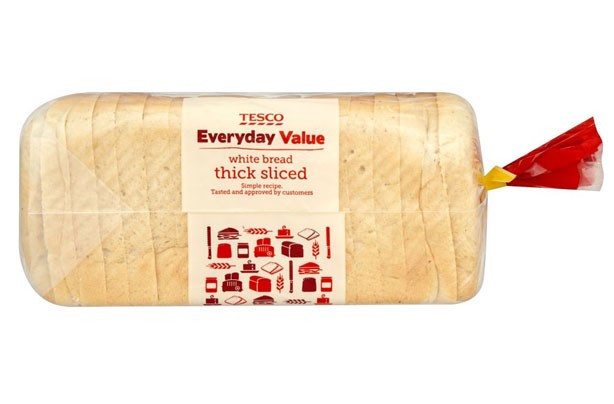 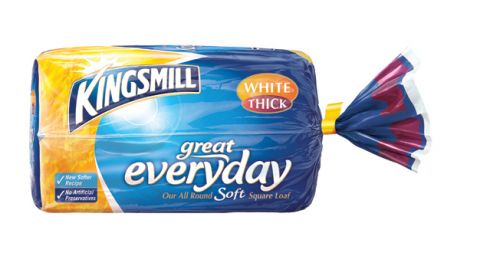 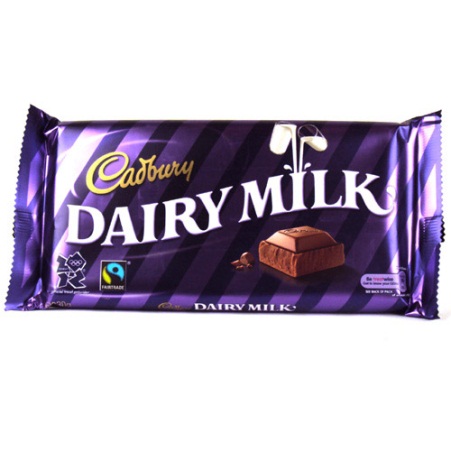 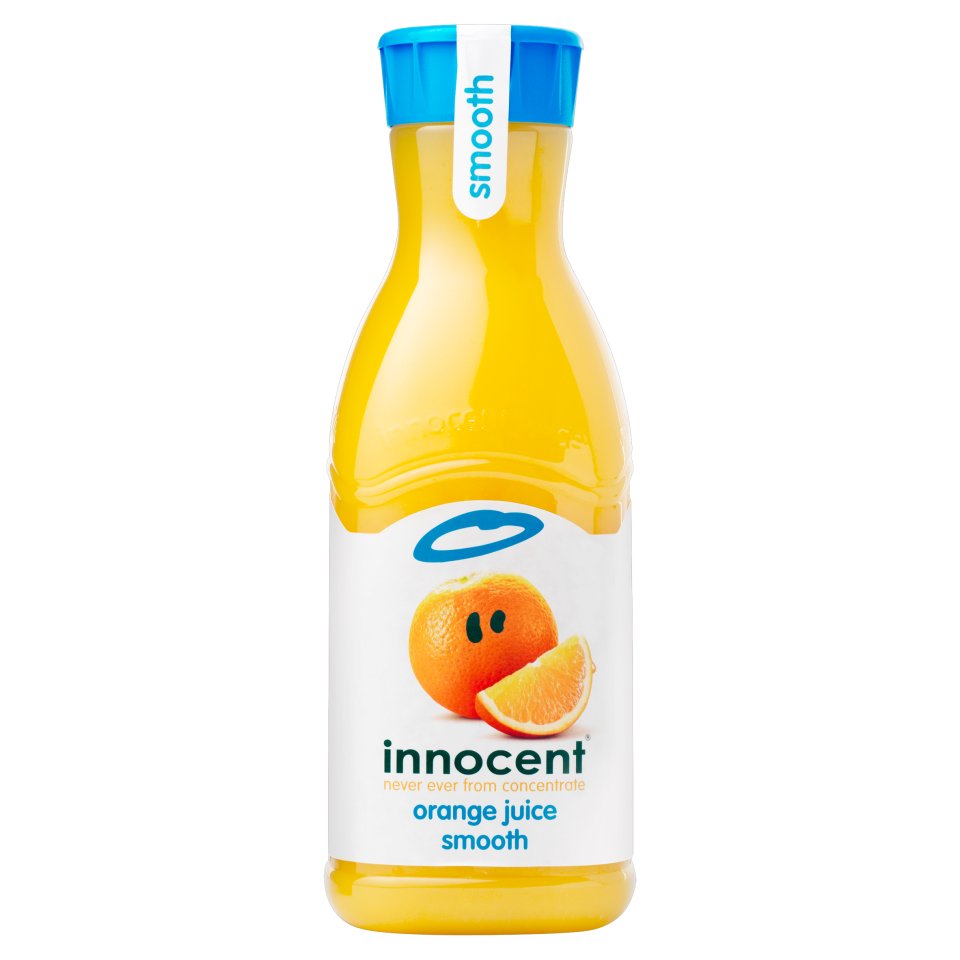 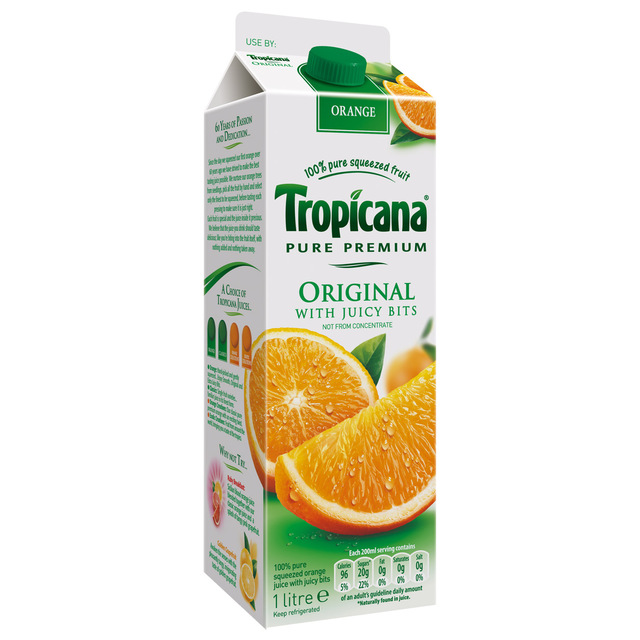 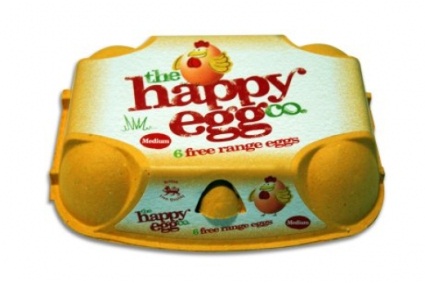 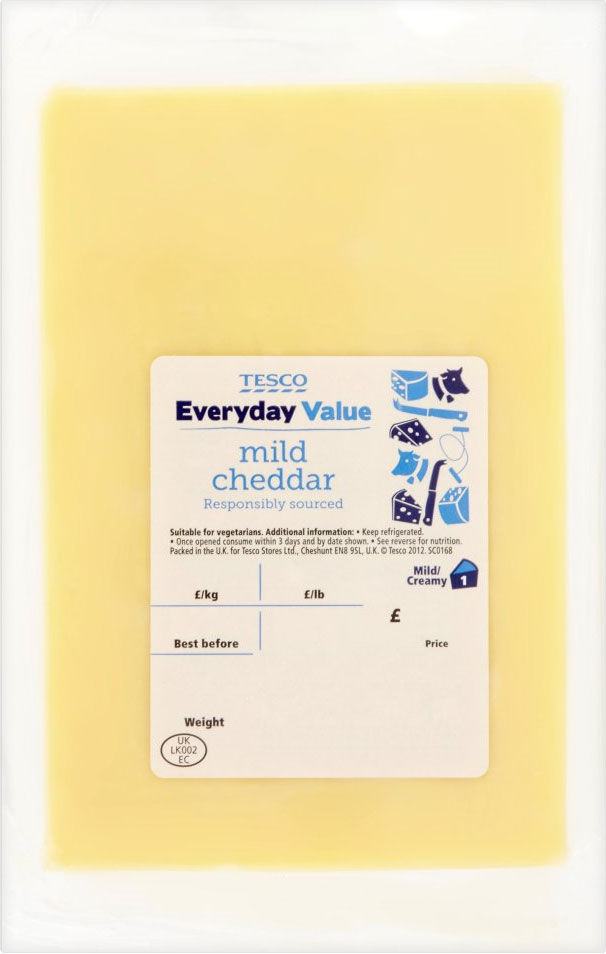 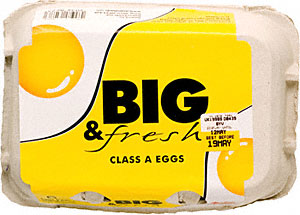 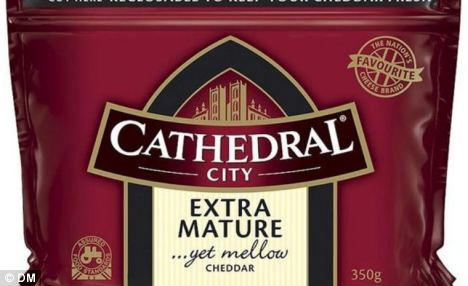 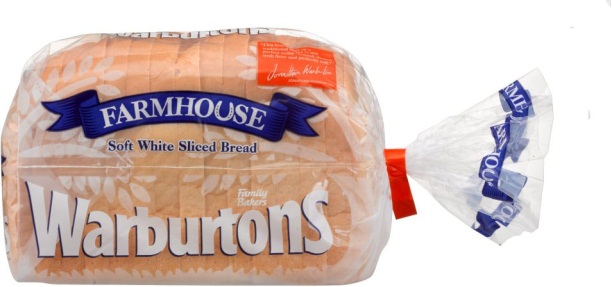 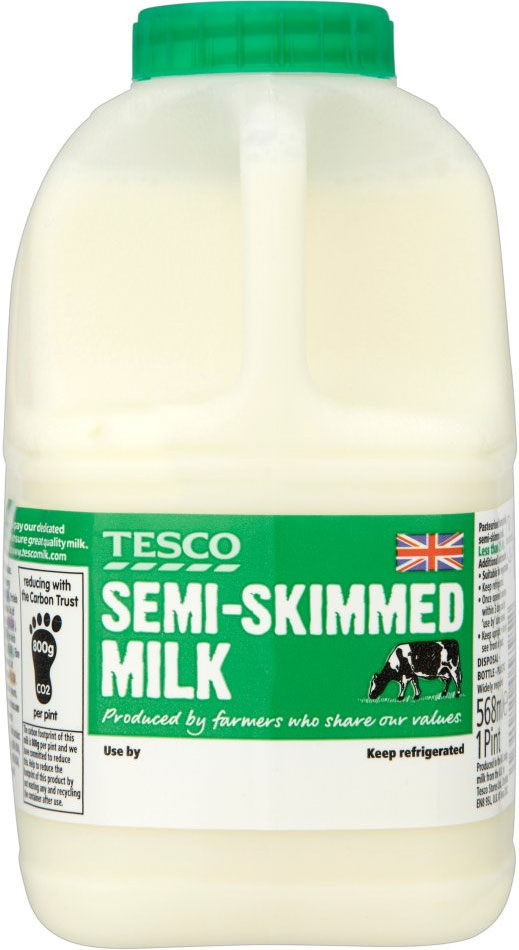 